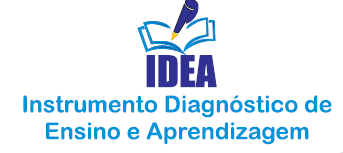 GABARITO OFICIAL - 8º Ano do Ensino Fundamental 1º DIA – 08/12/2018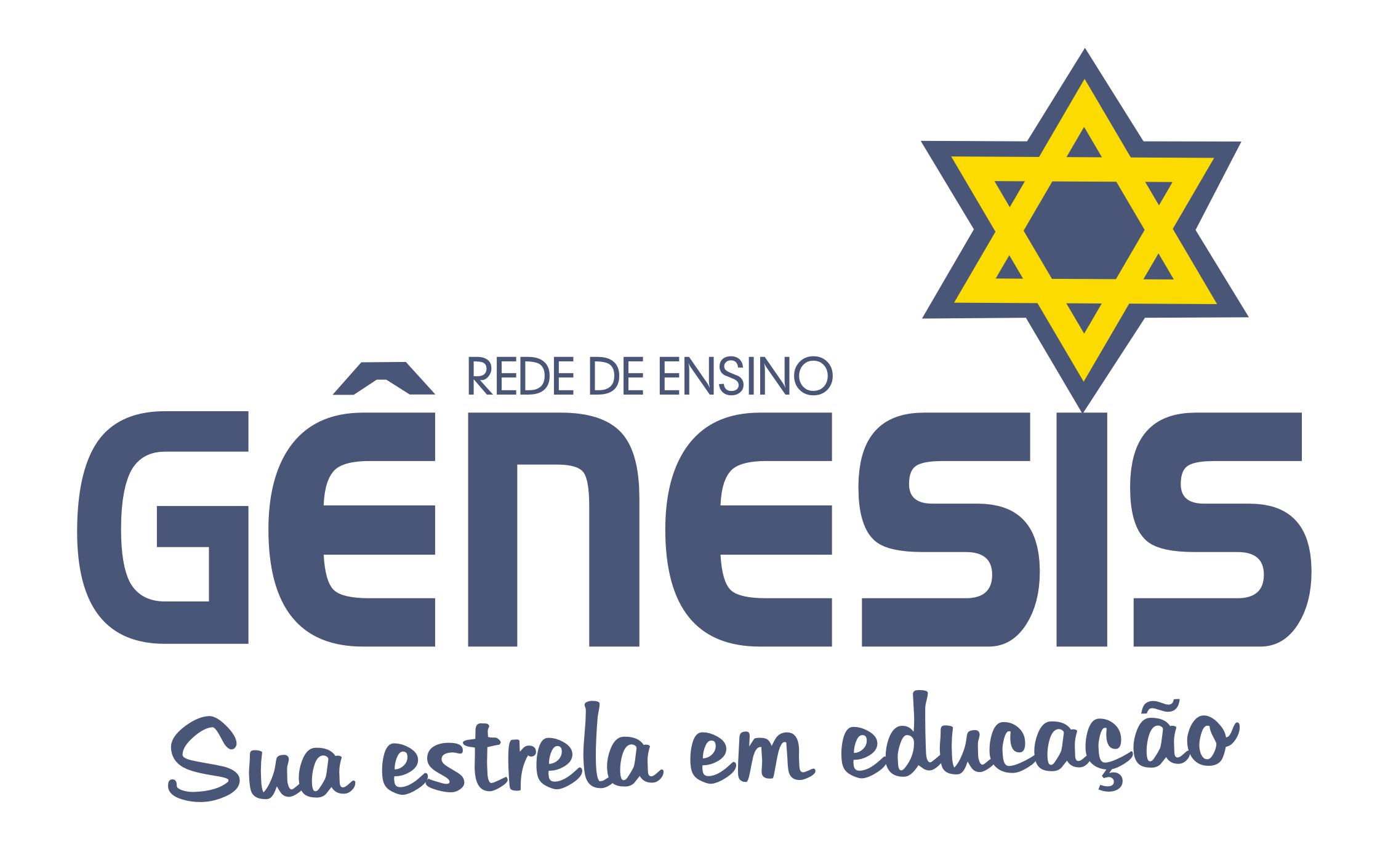 QuestãoRespostaQuestãoResposta1A19A2C20E3B21E4C22C5A23A6A24C7B25A8A26C9A27C10E28E11B29B12B30A13E31C14A32B15B33A16E34D17A35A18D36C